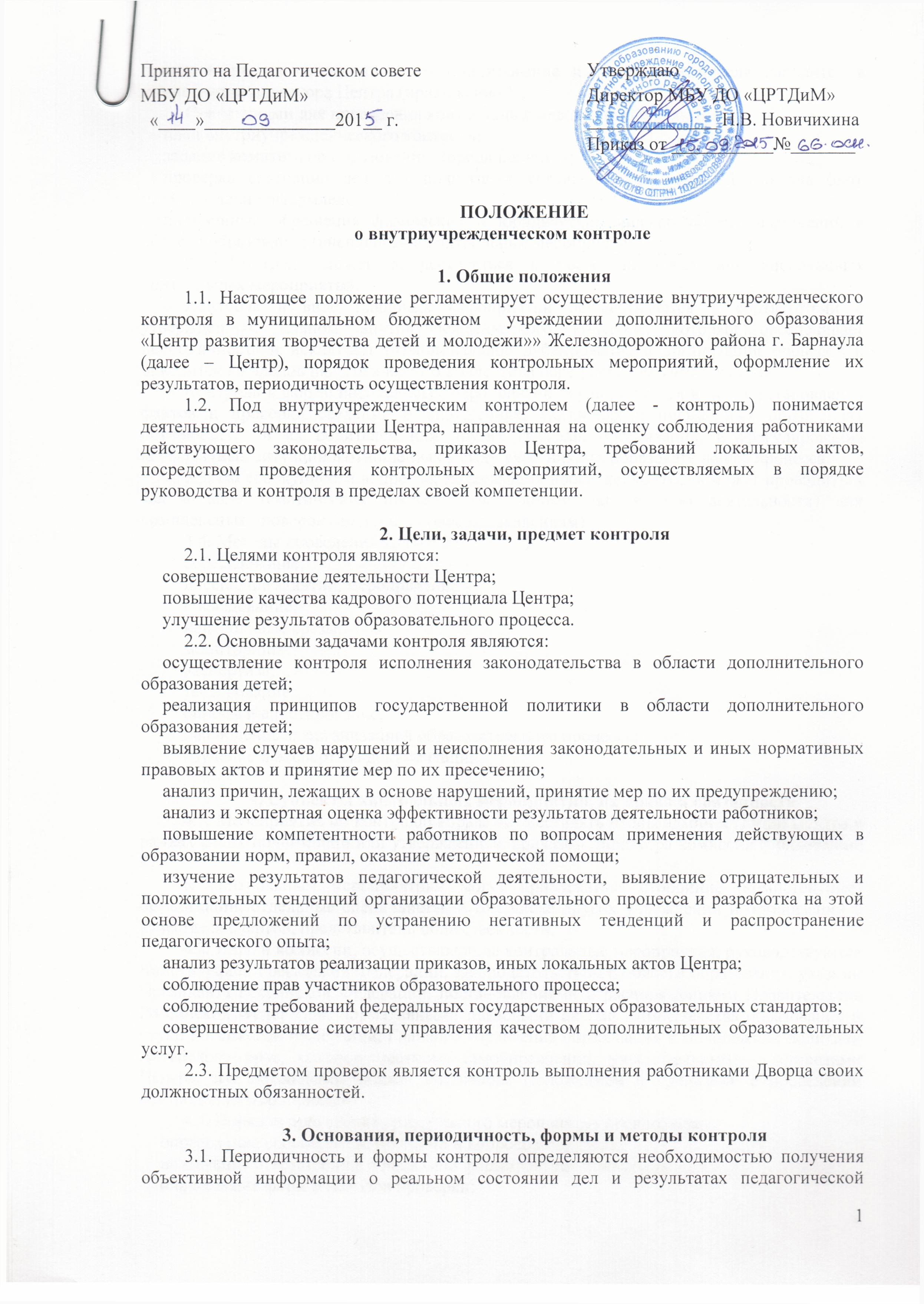 деятельности, на основании этого нормирование и тематика контроля находится в компетенции директора Центра (приложение 1).Основаниями для проведения контрольных мероприятий являются:план внутриучрежденческого контроля;задание комитета по образованию города Барнаула;проверка состояния дел для подготовки управленческих решений (должна быть документально оформлено);письменные обращения физических и юридических лиц по поводу нарушений в области образования (внеплановые контрольные мероприятия).3.2. Контроль может осуществляться в форме плановых или внеплановых контрольных мероприятий.Контроль в виде плановых мероприятий осуществляется в соответствии с утвержденным планом внутриучрежденческого контроля, который обеспечивает периодичность и исключает нерациональное дублирование в организации проверок и доводится до членов педагогического коллектива перед началом учебного года.Контроль в форме внеплановых мероприятий осуществляется в целях установления фактов и проверки сведений о нарушениях, указанных в письменных обращениях обучающихся и их родителей или других граждан, организаций, и урегулирования конфликтных ситуаций в отношениях между участниками образовательного процесса.3.3. По совокупности вопросов, подлежащих проверке, контроль может проводиться как в виде тематических проверок (по одному направлению деятельности) или комплексных проверок (по двум и более направлениям).3.4. Методы проведения контроля:собеседование;посещение занятий, мероприятий;обследование;контрольные срезы;мониторинг;экспертиза;тестирование;опросы и анкетирование;наблюдение за организацией образовательного процесса;изучение и экспертиза документации.4. Субъекты контрольных мероприятий, их права и обязанности4.1. Мероприятия по контролю вправе осуществлять члены администрации Центра в рамках своих полномочий или утвержденные приказом директора комиссии (приложение 2).К контрольным мероприятиям могут привлекаться сторонние (компетентные) организации, отдельные специалисты, в том числе других учреждений и организаций в качестве экспертов, представители общественности.4.2. Лица и комиссии, осуществляющие контрольные мероприятия, руководствуются Конституцией Российской Федерации, законодательством в области образования, указами Президента Российской Федерации, постановлениями и распоряжениями Правительства Российской Федерации, нормативными правовыми актами Министерства образования и науки Российской Федерации, Главного управления образования и молодежной политики Алтайского края, органов местного самоуправления, учредительными документами Центра, его локальными актами, настоящим Положением и приказами о проведении контрольных мероприятий.4.3. Порядок проведения контрольного мероприятия предполагает:определение сроков, цели, предмета и вопросов контроля;назначение ответственного лица (или формирование комиссии);определение форм и методов проверки;проведение мероприятий по контролю;оформление результатов контроля;анализ и принятие решения об устранении нарушений;организация контроля устранения выявленных нарушений (приложение 3).4.4. Должностные лица, осуществляющие контрольные мероприятия, привлеченные специалисты, имеют право:избирать методы проверки в соответствии с тематикой и объемом проверки;запрашивать необходимую информацию, материалы;изучать документацию, относящуюся к вопросам контрольного мероприятия;посещать занятия и другие мероприятия;проводить повторный контроль устранения данных во время проведения контрольных мероприятий замечаний, рекомендаций;по итогам контрольного мероприятия вносить предложения о поощрении педагогического работника, о направлении его на курсы повышения квалификации, применении дисциплинарного взыскания;рекомендовать изучение опыта работы педагога для дальнейшего использования другими педагогическими работниками;переносить сроки контроля по просьбе работника, но не более чем на месяц, по согласованию с директором Центра.4.5. Должностные лица, специалисты, привлеченные к проверкам, обязаны:осуществлять контрольные мероприятия на основании утвержденного плана внутриучрежденческого контроля или приказа директора Центра;знакомить работника с результатами контрольных мероприятий;соблюдать установленные сроки проведения контрольных мероприятий;не требовать от работника документы и иные сведения, если они не являются объектами проверки;оказывать или организовывать методическую помощь педагогическому работнику в реализации предложений и рекомендаций, данных во время проверки.4.6. Работник имеет право:ознакомиться с планом внутриучрежденческого контроля или приказом о проведении контрольного мероприятия;непосредственно присутствовать при проведении контрольных мероприятий, давать объяснения по вопросам, относящимся к предмету контроля;получать от должностных лиц информацию, консультации, которые относятся к предмету контроля;знакомиться с результатами контрольных мероприятий и письменно выразить свое согласие или несогласие с ними, а также с отдельными действиями должностных лиц;обжаловать итоги контрольного мероприятия в установленном порядке.4.7. Работник обязан:присутствовать на контрольных мероприятиях;по требованию проверяющих представлять необходимую информацию, документы по предмету контроля;представлять письменные и устные объяснения по предмету контроля.4.8. Результатом контроля являются решения комиссии, отраженные в:справке о результатах контроля;информации о состоянии дел по проверяемому вопросу, представленной для рассмотрения на педагогическом совете, совещании при директоре, методическом совете и иных совещаниях и собраниях;иной форме, установленной в Центре.5. Оформление результатов контрольного мероприятия5.1. Результаты контрольных мероприятий оформляются в виде справки, содержащей:основания контроля;цель, предмет и вопросы контрольного мероприятия;сроки проведения контрольного мероприятия;краткую характеристику состояния дел по контролируемому вопросу;методы контроля;количество посещенных занятий и иных мероприятий;выводы и рекомендации.5.2. Директор Центра по результатам проверки принимает следующие решения:об издании соответствующего приказа;об обсуждении итоговых материалов проверки коллегиальным органом;о проведении повторной проверки с привлечением определенных специалистов (экспертов);о привлечении к дисциплинарной ответственности работников;о поощрении работников;иные решения в пределах своей компетенции (приложение 4).5.3. Информация о результатах проведенного контроля доводится до работников Центра в течение семи дней с момента завершения проверки.Работник после ознакомления с результатами контроля должен поставить подпись под итоговым материалом, удостоверяющую о том, что он ознакомлен с результатами проверки.При этом он вправе сделать запись в итоговом материале о несогласии с результатами инспектирования в целом и по отдельным фактам и выводам.  В случаях, когда отсутствует возможность получить подпись работника, запись об этом делает председатель комиссии, осуществляющий проверку, или директор Центра.5.4. По итогам контроля в зависимости от его формы, цели и задач и с учетом реального положения дел:проводятся заседания педагогических или методических советов, производственные совещания, рабочие совещания с педагогическим составом;замечания и предложения должностных лиц фиксируются в документации, согласно номенклатуре Центра;результаты контроля учитываться при проведении аттестации педагогических работников и распределении стимулирующих выплат.5.5. О результатах проверки сведений, изложенных в обращениях обучающихся, воспитанников, их родителей, а также обращениях и запросах других граждан и организаций, сообщается им в порядке, установленном законодательством Российской Федерации.6. Документация внутриучрежденческого контроляДокументами, оформляющими ведение в Центре внутри-учрежденческого контроля, являются:план внутриучрежденческого контроля на учебный год (приложения 5,6);доклады, сообщения на педагогическом совете, совете Центра, родительском комитете и др. органах самоуправления Центра;справки о результатах проверки (приложение 7);протоколы совещаний при директоре и иных административных совещаний, комиссий и т.п.;приказы по вопросам контроля;отчет о выполнении внутриучрежденческого контроля за год (приложение 8).Документация хранится в течение пяти лет в канцелярии Центра.Приложение 1Внутриучрежденческий контрольПриложение 2Подготовка к проверкеПриложение 3ПроверкаПриложение 4Корректирующие действияПриложение 5Формирование плана внутриучрежденческого контроляПриложение 6Форма плана внутриучрежденческого контроляПриложение 7СПРАВКАо результатах проверки__________________________________________________________________________________________________________________________________________________________(объект проверки)по вопросу (вопросам)____________________________________________________________________________________________________________________________________________________________________________________________________________________Цель проверки_____________________________________________________________________________________________________________________________________________Основания проверки (№ и дата приказа или пункт годового плана ВУК)____________________________________________________________________________________________Сроки проверки_______________________________________________________________Проверку осуществлял(и)______________________________________________________________________________________________________________________________________________________________________________________________________________________________________________________________________________________________В ходе проверки проанализированы следующие документы_________________________________________________________________________________________________________________________________________________________________________________________________________________________________________________________________Краткая характеристика состояния дел по проверяемому вопросу___________________________________________________________________________________________________________________________________________________________________________________________________________________________________________________________________________________________________________________________________________________________________________________________________________________________________________________________________________________________________Выводы по итогам проверки________________________________________________________________________________________________________________________________________________________________________________________________________________________________________________________________________________________________________________________________________________________________________________________________________________________________________________________________________________________________________________________________________________________________________________________________________________________________________________________________________________________________________________________________________________________________________________________________________________________________________________________________________________________________________________________________________________________________________________________________________________Рекомендации по итогам проверки________________________________________________________________________________________________________________________________________________________________________________________________________________________________________________________________________________________________________________________________________________________________________________________________________________________________________________Справку составил(и)          _____________ ____________________ ____________________                                                                                                  подпись                            Ф.И.О.                                                              должностьПриложение 8Отчето выполнении плана внутриучрежденческого контроляза учебный годТаблица 1Таблица 2Краткий текстовый анализэффективности контрольных мероприятий№Направления контроляФормы контроляОбъект контроляЦель контроляМетоды контроляСроки контроляОтветственныйГде подводятся итоги контроляКол-во проверокНаличиедокументов порезультатампроверки (кол-во)Результаты контроля{на контроле, снят сконтроля, повторныйконтроль) / кол-во1. Проведено проверок по плануИз них:проведено в соответствии с планомпроведено с изменением срока (причины)не проведено (причины)2. Проведено внеплановых проверокИз них:по заданию Комитета по образованию города Барнауладля полученияинформации и принятияуправленческих решенийпо обращениям граждан№Вопросы проверокКол-во